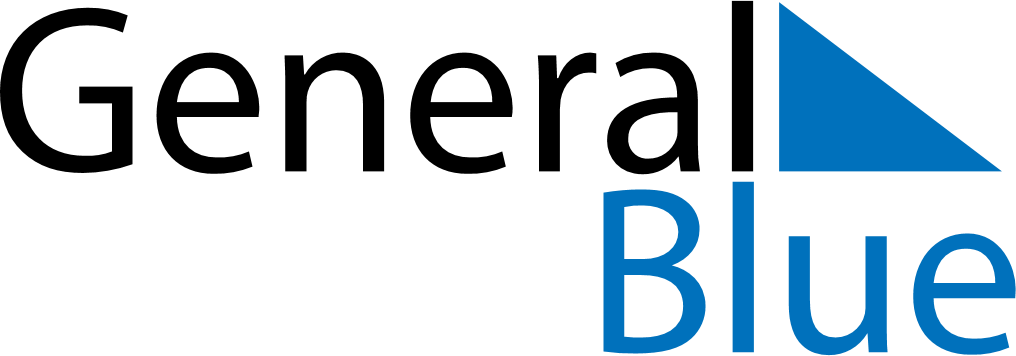 November 2021November 2021November 2021November 2021FinlandFinlandFinlandMondayTuesdayWednesdayThursdayFridaySaturdaySaturdaySunday12345667All Saints’ DayAll Saints’ Day89101112131314Father’s Day151617181920202122232425262727282930